Next Meeting:  Wednesday, March 13th, 2024, 10:00-12:00pmBe sure to follow MCHHS on Facebook (@MarionCountyHealth)  and Twitter (@MarionCo_Health)  to see what we're up to!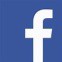 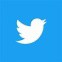  Intellectual and Developmental Disabilities Advisory Committee (IDDAC) 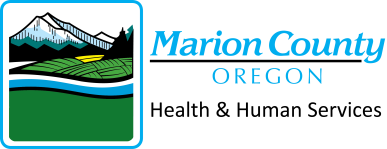 Wednesday, February 14th, 2024, 10:00-12:00pmVirtual Via Microsoft Teams Recorder: Sherry Miotke Intellectual and Developmental Disabilities Advisory Committee (IDDAC) Wednesday, February 14th, 2024, 10:00-12:00pmVirtual Via Microsoft Teams Recorder: Sherry MiotkeAttendees:   Kathy Schnebly, Chair       Michelle Silbernagel, Co-Chair         Ross Ryan, Secondary Co- Chair       David Beem       Rebecca Hill                    Daniel Atsbaha        Beth Hill            Deborah Stoyer           Mariah Boyd          Jennifer RowanStaff:     Karin Perkins    Trisha McGowan       Patty Pickett-Cooper      Sherry Miotke (R)  Guests:       Serenia DotsonAttendees:   Kathy Schnebly, Chair       Michelle Silbernagel, Co-Chair         Ross Ryan, Secondary Co- Chair       David Beem       Rebecca Hill                    Daniel Atsbaha        Beth Hill            Deborah Stoyer           Mariah Boyd          Jennifer RowanStaff:     Karin Perkins    Trisha McGowan       Patty Pickett-Cooper      Sherry Miotke (R)  Guests:       Serenia DotsonAgenda ItemNotesOrder of BusinessMeeting was called to order. Kathy requests a motion to approve the minutes from January 10th, 2023. Mariah moves to approve, Daniel seconds. All in favor. Minutes Approved.Action Items (requiring vote or decisions)Patty shares QA plan and has no substantive changes. For 4 months they’ve been pulling 2 files per SC so that the data is more meaningful. Rather than doing QA meetings monthly, they are having a QA data meetings once a quarter giving a large database to look at and the other months are looking at how to improve services overall in a more seamless manner. There’s an audit coming up so some measures may change afterwards. She will update us on that.Michelle asked about continuing advocating for quality insurance and training for the county. Karin explained about HHS department establishing performance measures and have a QA team for the department helping pull and report data to help improve those measures. Karin reported that there are 49 SC’s and will be hiring additional in the next year.Kathy requests a motion to approve the QA updates as written. Michelle moves to approve, Mariah seconds. All in favor. Updates Approved.Program and Committee Updates (particularly as it relates to IDD Strategic Plan)Karin shares ongoing progress towards filling vacancies. The Children’s Team Clinical Supervisor position is being reposted due to not finding the right candidate. It’s the only vacant position being recruited for currently.Other Business (i.e. Legislation, data, other member updates)Customer Satisfaction Survey: Patty shares that she’s had 253 responses - 121 electronic (QR code) and 132 paper; 19 in Spanish, 2 in Russian. 330 (about 10%) are needed to reach statistical significance and should be able to reach that by the April 15th closing date. There is good, qualitative response on customer service.IDD Awareness Month: Karin shares about the placement of the IDD Awareness banners downtown in March. They are asking the commissioners to adopt a proclamation to make March IDD Awareness month in Marion County, the same as the national campaign. A board session is planned for March 6th with a presentation focusing this year on the program and will have guests from Project Search. They will talk about the work that’s being done in Marion County as well as recent graduate from the program will be sharing their experience. The communications coordinator is planning on a social media campaign for IDD Awareness posting twice a week through the month of March. Mini Grants/ARPA Funds: Karin shared that the Flex Fund mini grant would be open for a shorter time to avoid the need to cut the scope of funding limited to camps but to included resources needed to individuals, and not to compete with the upcoming emergency grant due to the workforce needed to support them. Mini grant application acceptance closes March 1st. About 70 applications have been received so far. Karin offered anyone wanting to be a part of that review to let her know. Karin shares that ODDS has some ARPA emergency preparedness funds that Marion County applied for and has been awarded around $750K grant funds. The first payment was received this week and are now working on the final specifics for administering those funds and the Marion County specific procurement processes. They are looking at specific equipment and supplies available through the grant rather than having applicants requesting multi types of the same equipment item. They are working with the Emergency Management team at Public Works to identify good supplies that can be in a premade kit or assemble into a kit to have available through the grant. Karin hopes that the grant will be available in the next couple of months depending on the logistics. Michelle asked about using part of the funds to aid in the technology needed to reach people in the event of an emergency. Rebecca shared that they are identifying how to reach people if they don’t receive texts due to only having a land line. Karin shared that there was a hope to adopt an Electronic Health Record (EHR) to hopefully build some emergency preparedness into that system. ODS has been working on a project to implement a GIS map of the state of Oregon. Karin explained that there are requirements are super specific around the ARPA funding but it’s worth looking into the opportunity to allocate funding for that purpose. Daniel asked about the funds used for PPE, but there may be resources available for them. Trisha will check into potential resources. Supports and Services Fair: March 13th 2pm-7pm at the Columbia Hall. Karin shares that there are around 50 vendors signed up. Applications close this Friday. The fair will give people the opportunity to learn about the different resources available to them. There will be raffles every half hour, food available for purchase and swag. Beth asked about having an IDDAC table and volunteered to help at it as well as Rebecca, Kathy and Mariah.Legislative Updates: The legislation is having a short session started February 5th and going to March 10th. If bills haven’t made it through their first committee, they die. ODDS is tracking some bills closely like the rebalancing request.Senate Bill 1521 addresses agency with choice and would extend the time to July 2025 to have all homes sprinkled.Senate bill 1522 would repeal the statute allowing civil court commitments for individuals with intellectual and developmental disabilities.Senate bill 1565 removes a $3 million general fund limit that was put on by Senate Bill 91.Senate Bill 4088 would make assaulting someone in a hospital a felony. If anyone has a story of how this would impact them, contact Meghan – mmoyer@droregon.orgRebecca shared the link for the DD Coalition GO! Bulletin: orddcoalition.org/go-project/ONA In Home Service Group levels and hours: Michelle asked about additional details in the family ONA in-home. Karin explained until January that in-home hours were set by either the ANA or the CNA. Since January 1st, ONA service group levels have started to be implemented for people that have had an ONA and it would increase the hours that they have available. For people that are new to service, both an ANA or CNA, and an ONA will be required to establish which would have a higher rate. The higher number of hours will be implemented.Good of OrderThe group discusses agenda items for next meeting. Kathy requests a motion to adjourn, Michelle moves and Beth seconds. The meeting adjourned at 13:17.RESPONSIBLE PARTYACTION ITEMSherry MiotkeWill send out a survey to the group of preferred start times. After 11am is recommended. She will bring the information from the survey to the next meeting.